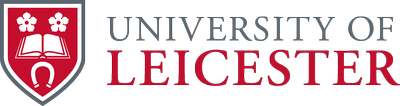 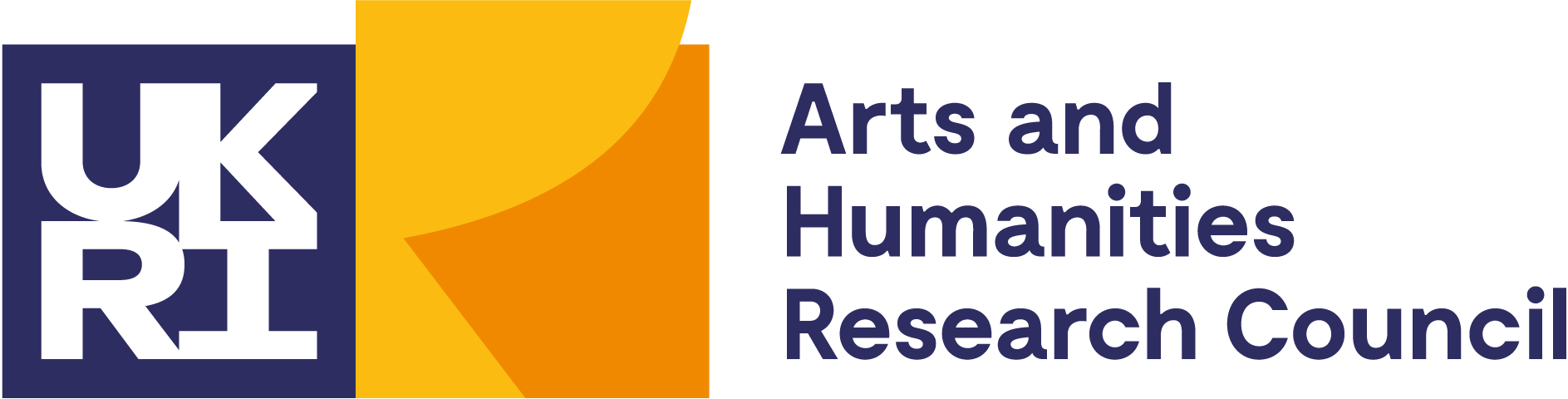 AHRC Collaborative Doctoral Partnership (CDP) studentship
Addressing legacies of slavery and Empire in the art museumPlease complete all part of the application below and email to cmc17@le.ac.uk along with your degree transcripts.The deadline for applications is 12 noon on Monday 17th May, 2021.Interviews will take place by video call online with the supervisory team on 25th May, 2021. Informal enquiries regarding the award can be addressed to Dr. Katy Bunning (katy.bunning@le.ac.uk). For more information on the AHRC Collaborative Doctoral Partnership scheme, please see https://www.ahrc-cdp.org/For more information on the School of Museum Studies, University of Leicester, see here - https://le.ac.uk/museum-studiesApplicant DetailsEligibility In light of the ongoing under-representation of scholars and professionals from Black, Asian and non-white minority ethnic backgrounds within both UK museums and universities, the School of Museum Studies is seeking to create postgraduate and doctoral opportunities for individuals from under-represented non-white minority ethnic backgrounds across a range of themes and topics. As part of this commitment, this CPD will be offered as a positive action studentship. In addition to meeting the AHRC’s eligibility requirements, applicants will need to declare that they are from a Black, Asian or non-white minority ethnic background. The following eligibility criteria apply:UK applicants only.   I confirm that I meet the standard UK Government criteria for Home fees and have no restrictions on permanent residency. For further advice on this please contact pgradmissions@le.ac.uk and include a copy of your current passport / immigration status. Further guidance can be found here -  https://www.ukri.org/wp-content/uploads/2021/02/UKRI-030221-Guidance-International-Eligibility-Implementation-training-grant-holders-V2.pdfThe studentship is offered as a Positive Action studentship for researchers from an under-represented ethnic minority background, as a route for addressing under-representation in doctoral training for the cultural and heritage sector. For this reason only, we are collecting data on ethnicity as part of the studentship application process*. Candidates must self-identify as a Black, Asian or non-white minority ethnic (BAME) student:Asian or Asian British – Bangladeshi Asian or Asian British – IndianAsian or Asian British – PakistaniOther Asian backgroundBlack or Black British – AfricanBlack or Black British – CaribbeanOther Black backgroundChineseMixedOther non-white ethnic backgroundQualificationsApplicants should have an undergraduate degree (2.1 minimum). Applicants should also have or expect to receive a relevant Masters-level qualification, or be able to demonstrate equivalent experience in a professional setting. Relevant disciplines are flexible, but might include: art history, history, curatorial and museum studies, cultural studies or related fields. In recognition of the variety of different routes towards doctoral study, please note that applicants without a Masters’ degree are eligible to apply, provided they can demonstrate equivalent experience that has prepared them for doctoral research. Equivalent experience may include, but is not restricted to, research or curatorship within a professional setting.Professional Experience that is relevant to this application Other Experience and/or AwardsPlease provide details of any other relevant achievements or experience, such as: relevant voluntary or extracurricular activities, publications, academic prizes awarded.  Personal StatementPlease provide a personal statement to support your application including:your motivation for undertaking this PhDhow your education and experience to date has prepared you for this research project any particular areas of interest to you within the stated scope of the project. References and RefereesIf you are shortlisted you will be required to provide two references. Additional Documentation to be submittedIn addition to submitting this completed application form, you should also provide transcripts of marks of your previous qualifications. How did you find out about this opportunity?Privacy statementThe University of Leicester will use your personal data provided in this application form for the purpose of assessing your application and eligibility for the studentship. Your personal data will not be shared or disclosed to any third parties external to these universities, except a limited number of administrators and academics within the relevant collaborative organisation (Tate) which is the partner for the collaborative studentship project to which you are applying, who will use your personal data for the purposes of assessing your application and eligibility only. If successful in your application, the University will also use your personal data for the purposes of administering your studentship. By submitting this application you understand that your personal data will be processed and used by the University of Leicester and Tate for the purposes outlined above and will be kept for the lifetime of the studentship. For further information regarding: how your information is held, including how we maintain the security of your information, your rights to access information we hold about you, how to update us on any changes to your details or to withdraw your consent for your data to be used for the purposes outlined above then please contact: pgradmissions@le.ac.uk.  TitleForenameForenameMiddle name(s)SurnameEmail AddressEmail AddressContact Telephone No.Contact Telephone No.Name of awarding Institution & Country (if not UK)Mode of attendanceFull-timePart-timeFull-timePart-timeFull-timePart-timeMonth and year in which your degree course started and finished (or will finish)Start dateEnd dateStart dateEnd dateStart dateEnd dateMonth and year in which your degree course started and finished (or will finish)Qualification SubjectLevel of studyUndergraduate/MastersQualification type(for example, BA, MA).Class of qualificationDates (mm/yy)Dates (mm/yy)Full or part-time?Employer/Organisation (including location)Status and responsibilitiesFromToFull or part-time?Employer/Organisation (including location)Status and responsibilitiesThis should be a maximum of 1,000 words